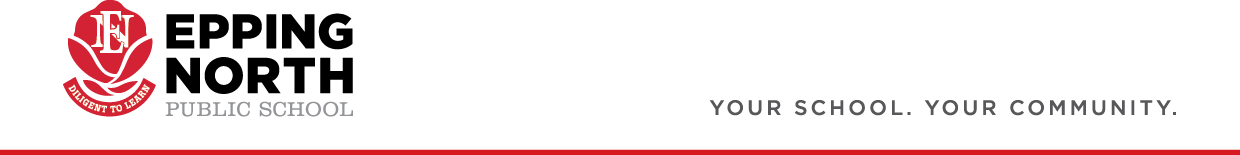 3-6 Permission to Access MgoalsEpping North Public School is committed to providing a technology rich environment for our students. We believe the innovative use of Information Communication Technology (ICT) is fundamental to learning and teaching, and that ICT empowers students to connect meaningfully with all areas of the school curriculum. We also believe that student goal setting builds engagement and encourages students to value their own efforts in learning. Throughout the year, students will work with their teachers to set individual goals and track progress towards these goals, using Mgoals, a private online space for student goal-setting. Through Mgoals, teachers moderate and comment on student goals and offer support and targeted suggestions. Mgoals also provides opportunities for parents to comment on their child’s goals and to start conversations about how they can work collaboratively to support their child’s aspirations. Please return this permission slip to your child’s class teacher as soon as possible. Yours sincerely Alex Montgomery Acting Principal --------------------------------------------------------------------------------------------------------------------------Epping North Public School Permission to Access Mgoals           I consent to my child using Mgoals            I do not consent to my child using MgoalsFor the purpose of: Accessing the Mgoals site to create and track individual learning goals. Student’s name: ______________________________________	Class: _______________Parent/Guardian’s Name: (please print) _________________________________________Parent/Guardian’s Signature:______________________________ Date:_______________ 